Отчет об итогах реализации инициативного проекта 1. Наименование инициативного проекта: Молодежное пространство "В_Месте" 3 микрорайон, строение 22 (далее — Проект).Реализация Проекта осуществлена в соответствии с Положением о реализации инициативных проектов в городе Нефтеюганске, утвержденным решением Думы города от 15.02.2021 №915-VI. 2.	Дата начала и окончания реализации инициативного проекта: c 01.07.2023 по 30.09.2023.3.	Сведения о выполненных работах, оказанных услугах в рамках реализации инициативного проекта:Работы проводились подрядной организацией.4. Сведения об имущественном и (или) трудовом участии физических и(или) юридических лиц, индивидуальных предпринимателей: - софинансирование граждан 65 000,00 руб.Имущественное участие не заявлено.5. Сведения о финансировании инициативного проекта:  (руб.)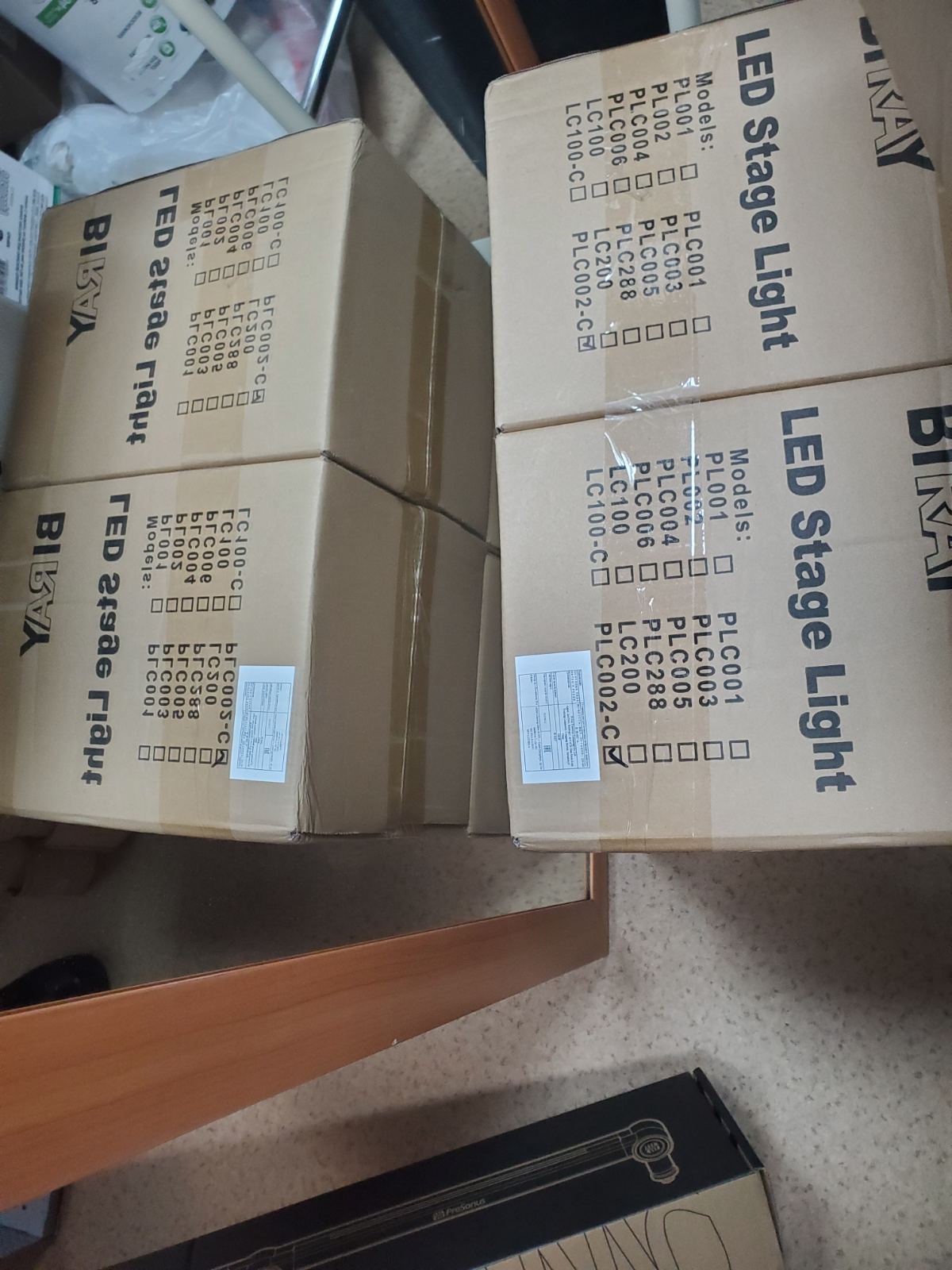 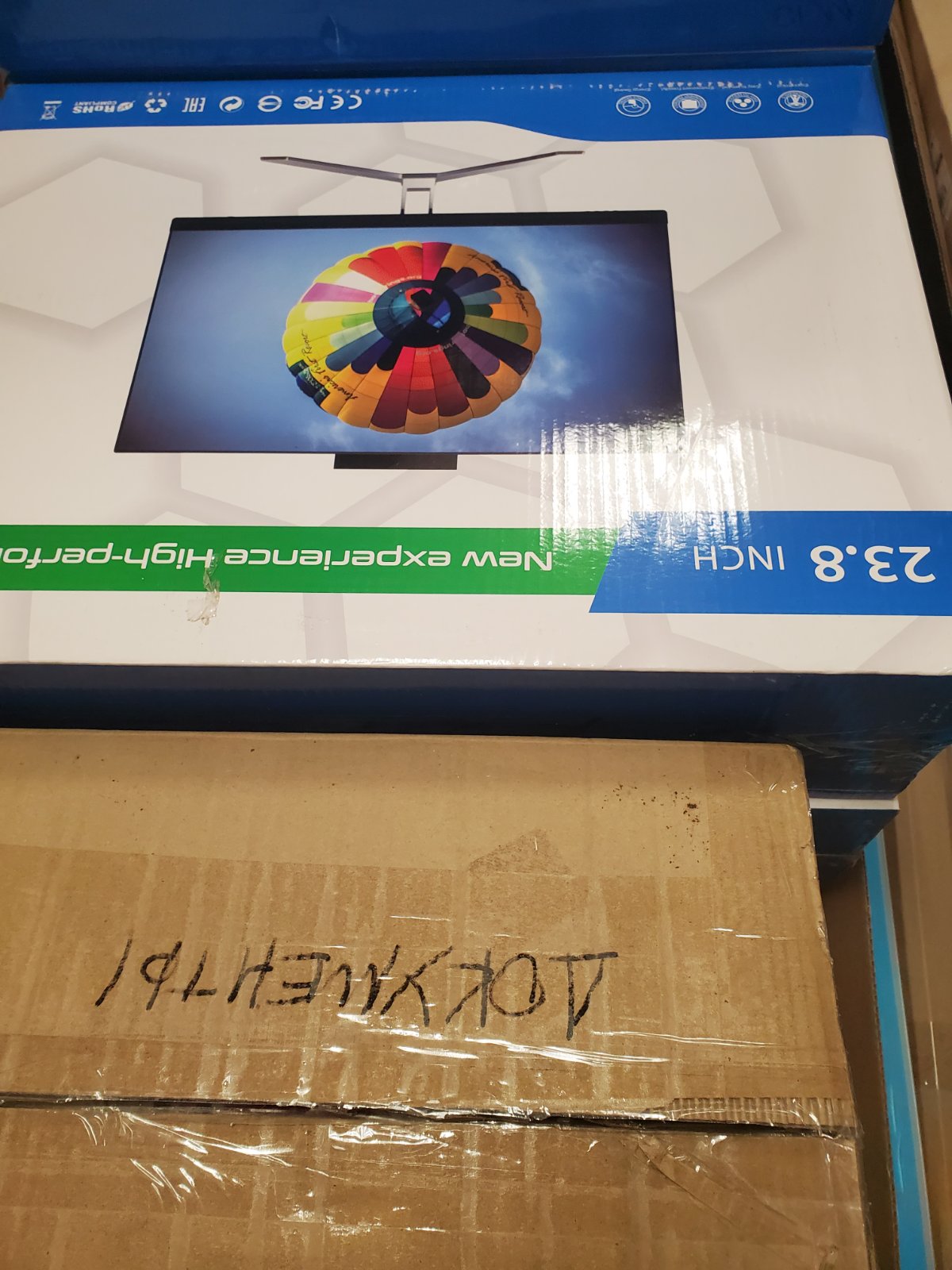 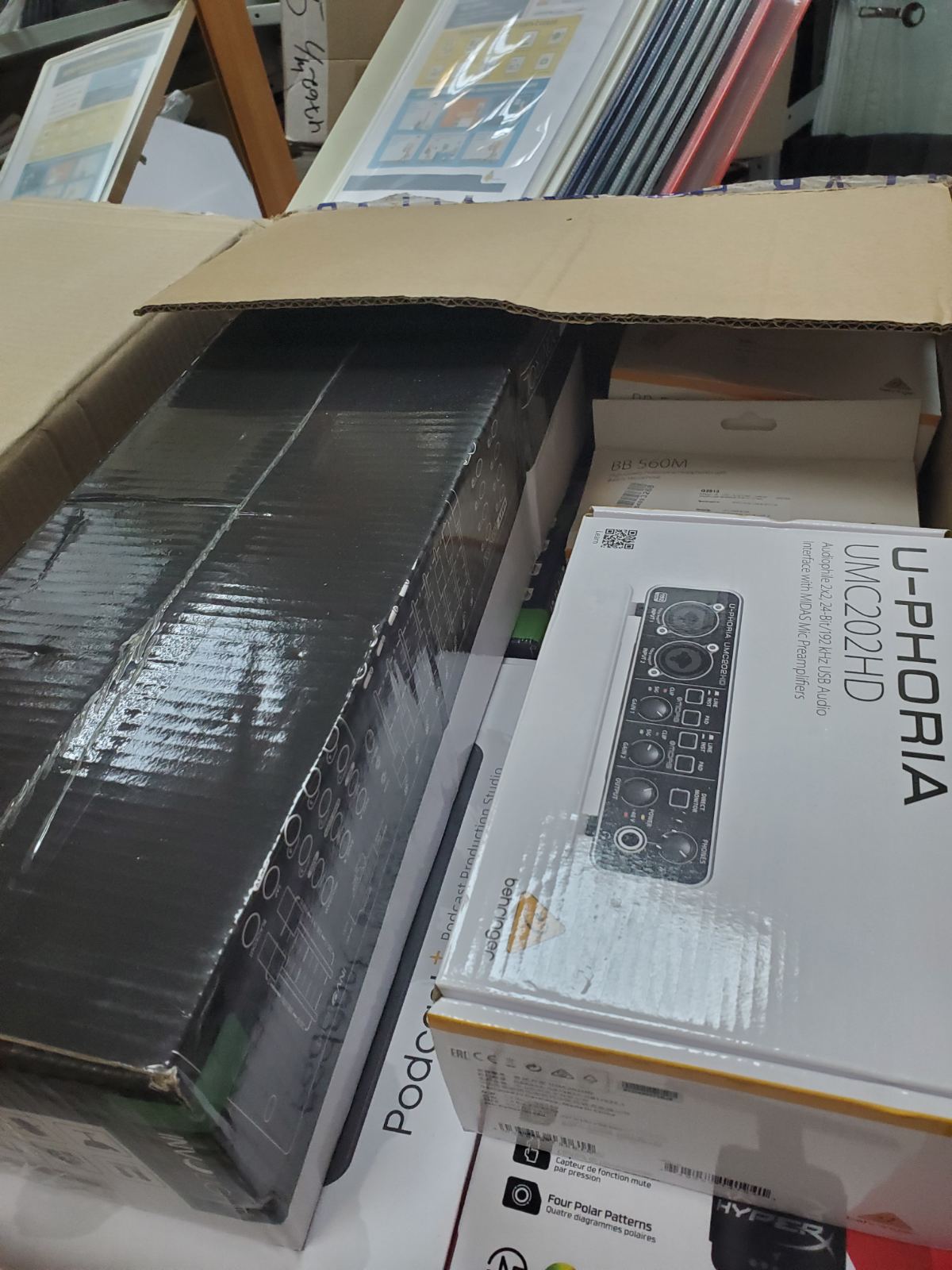 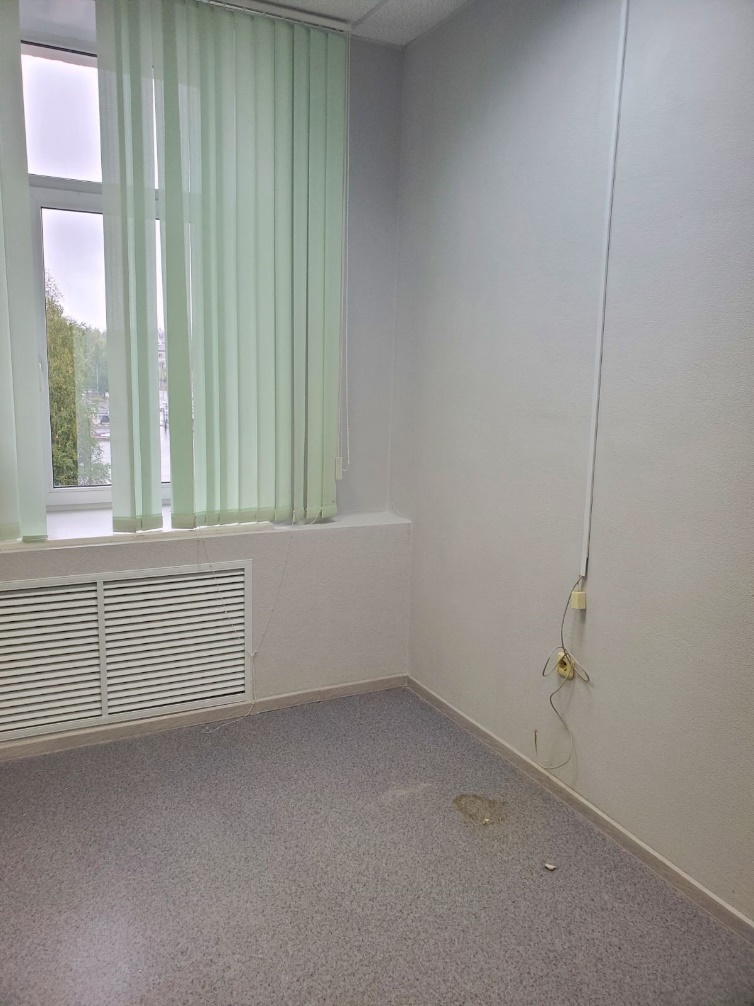 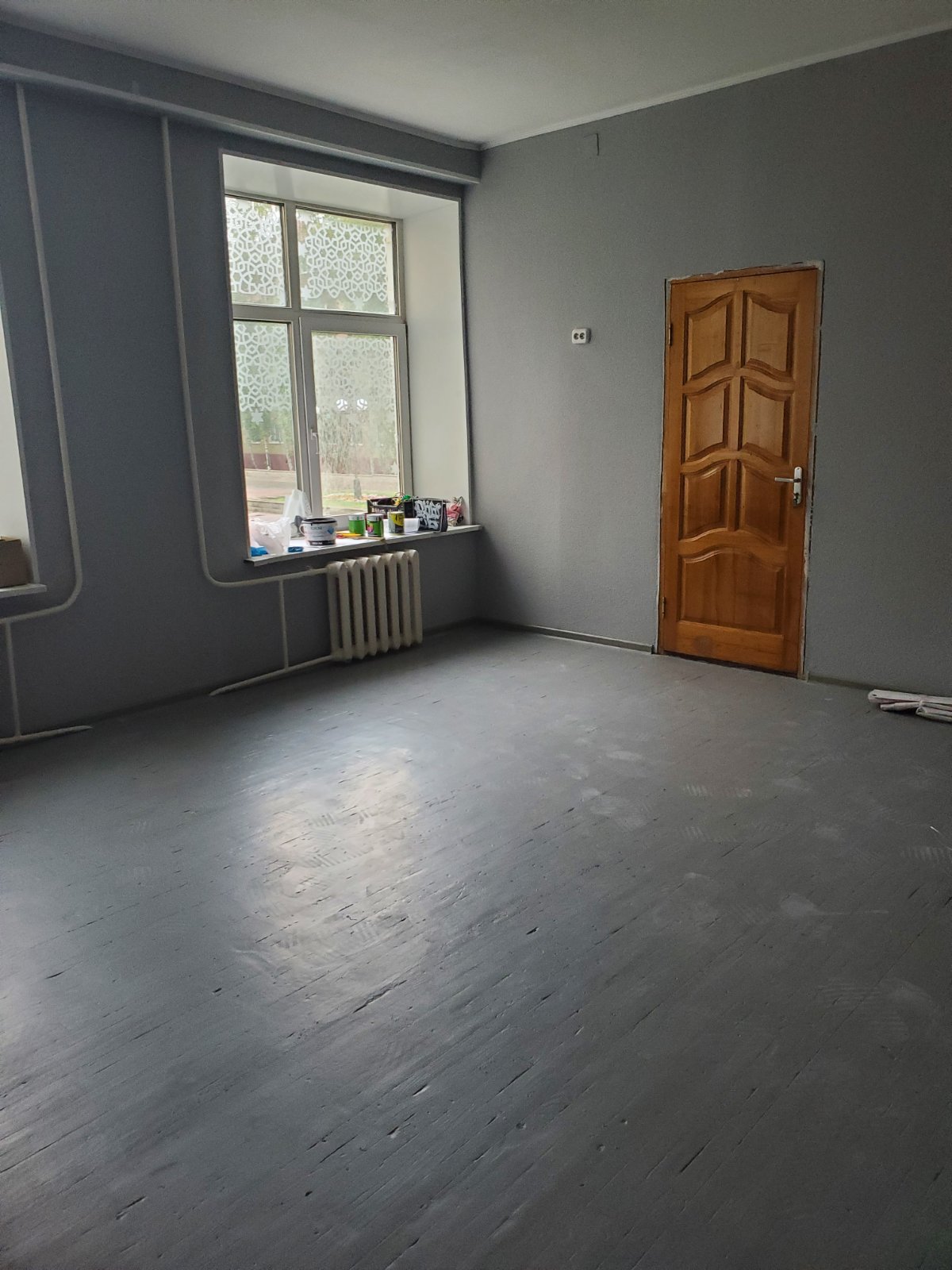 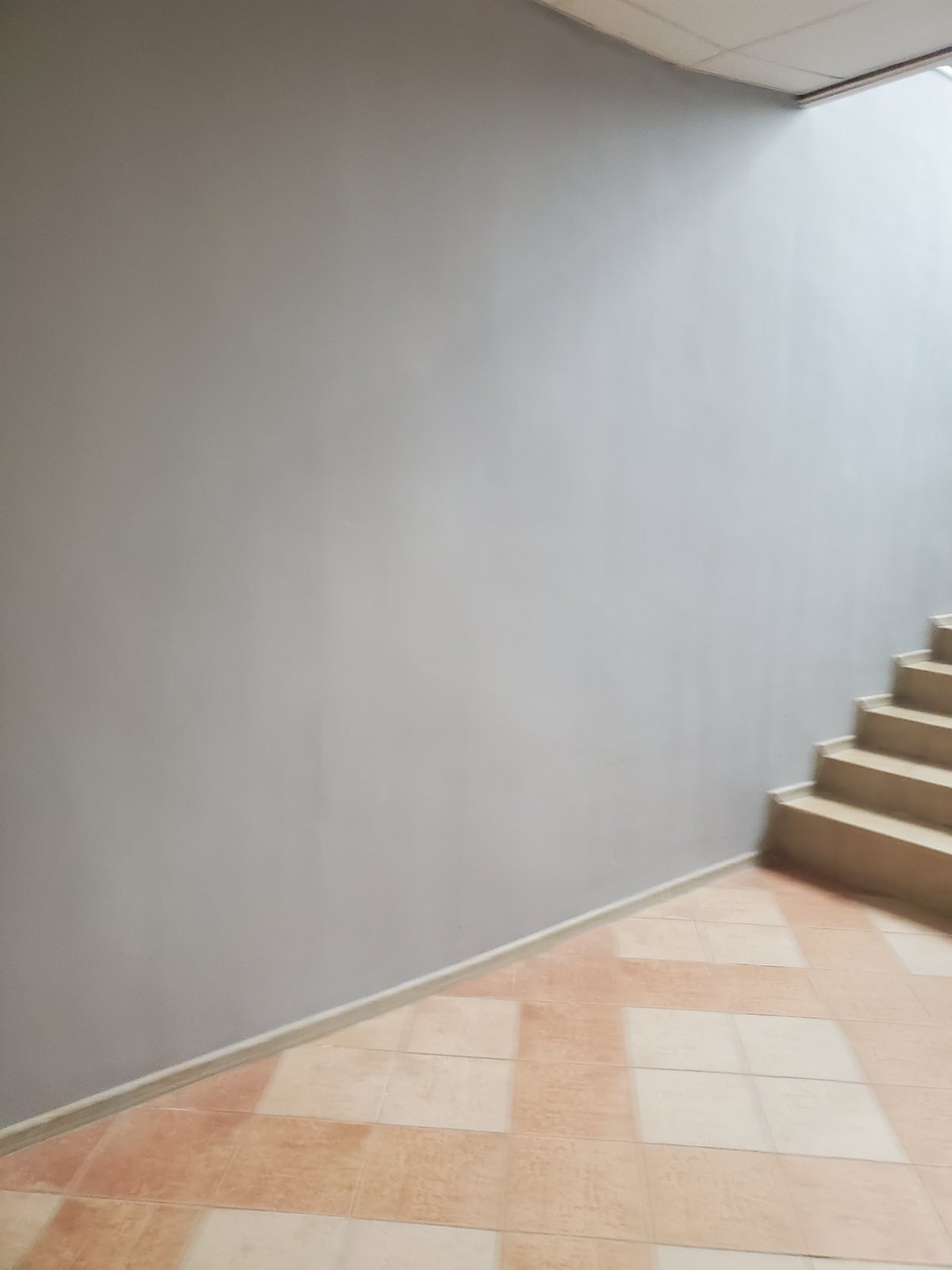 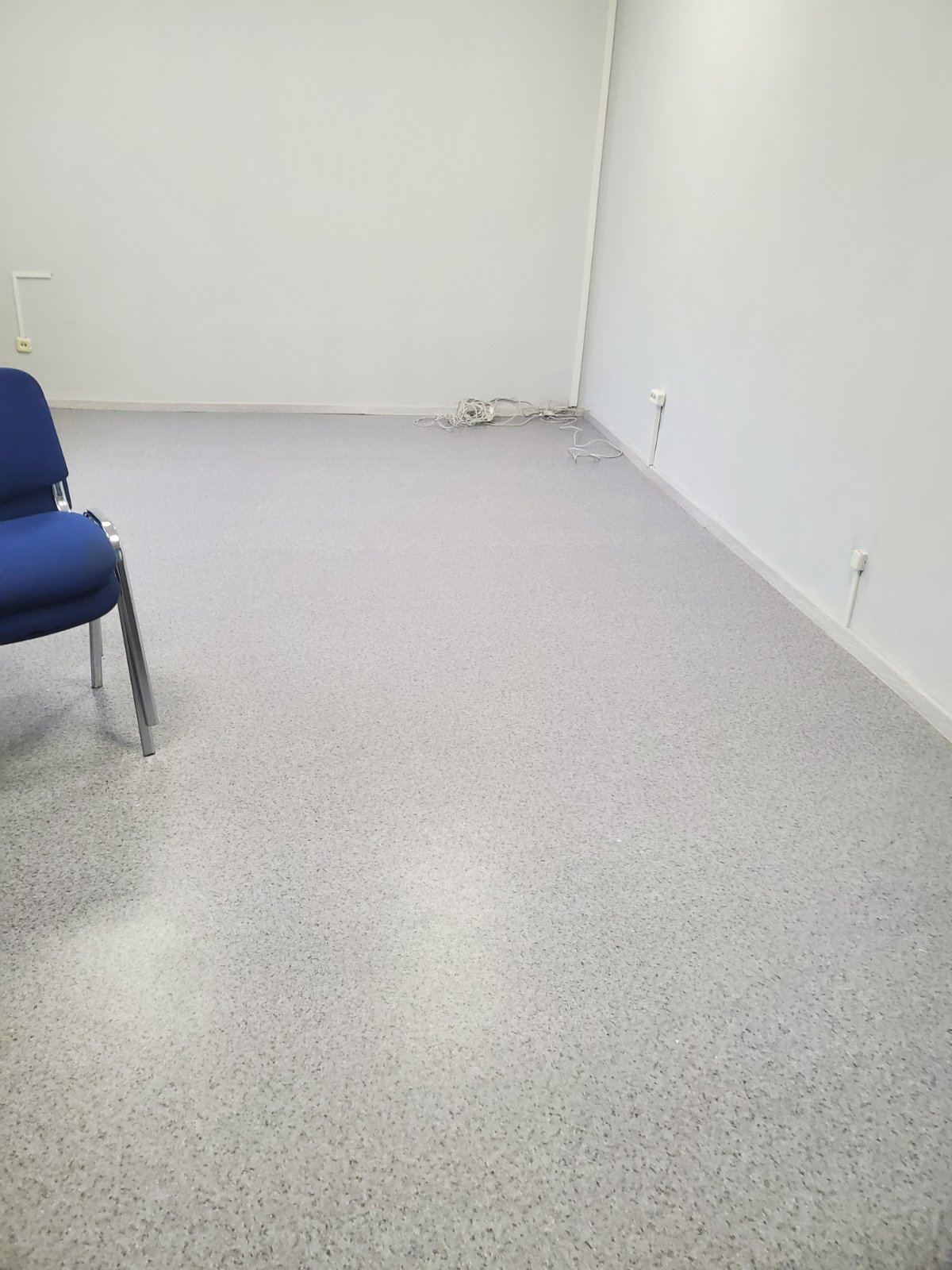 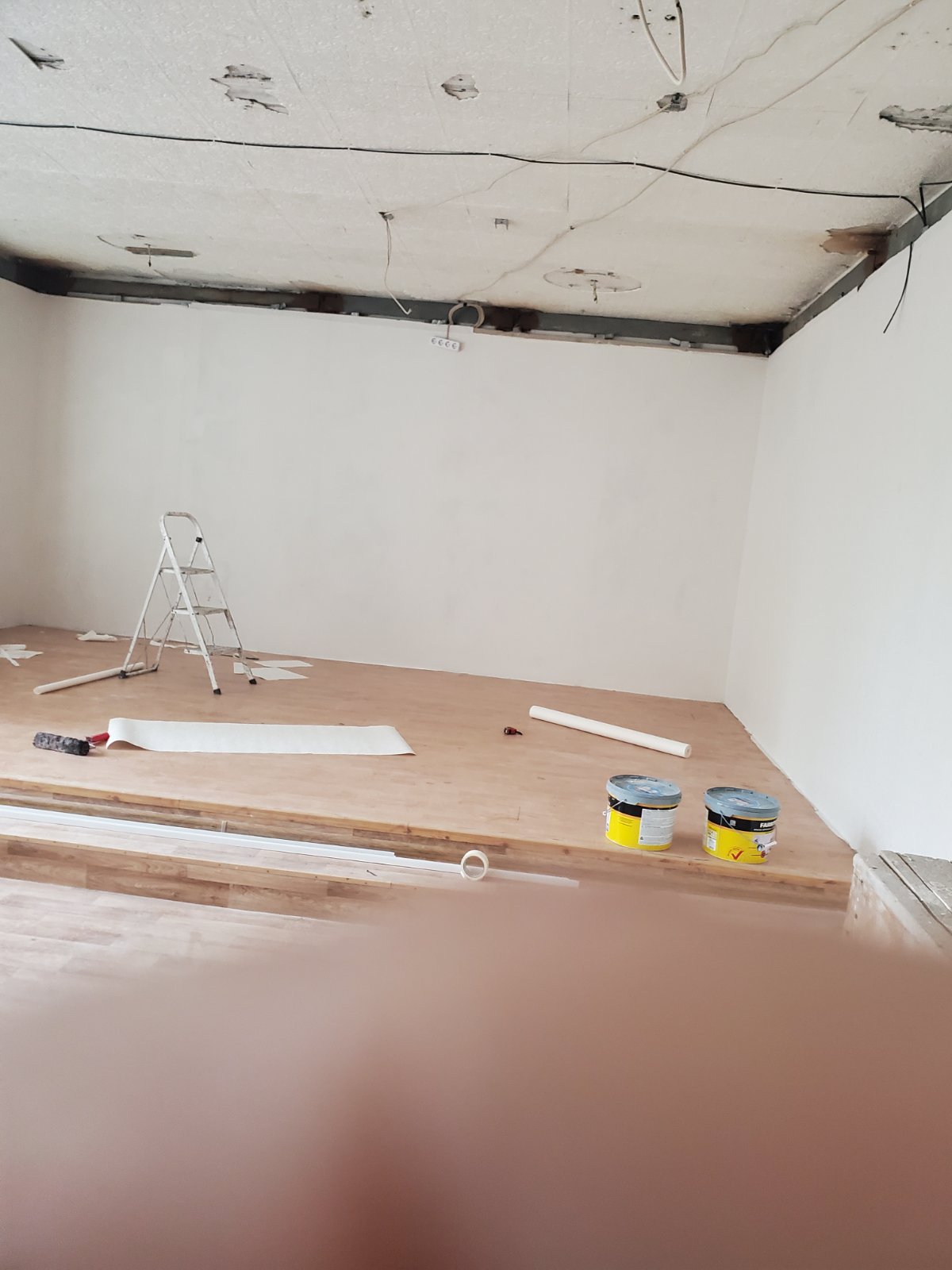 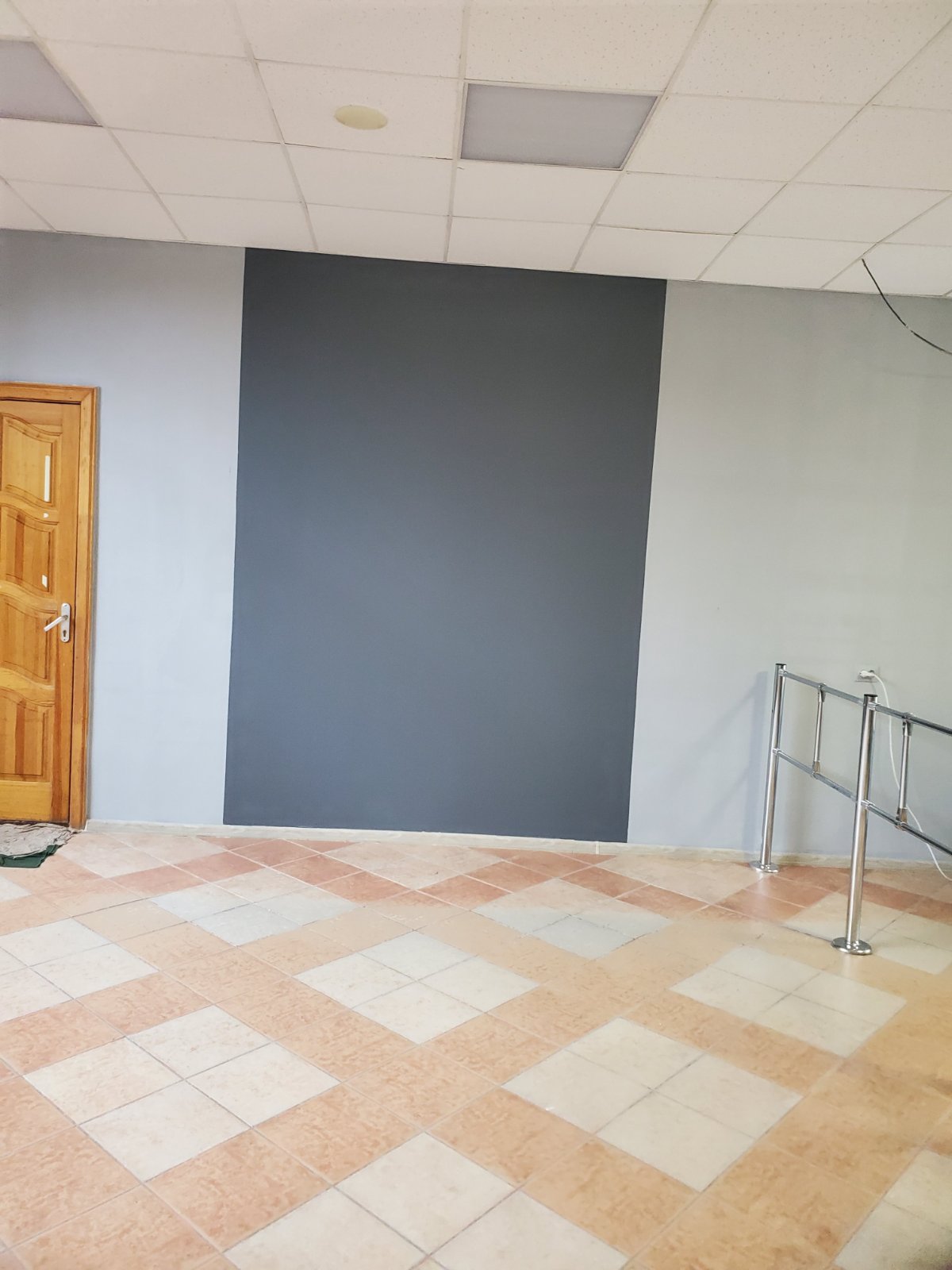 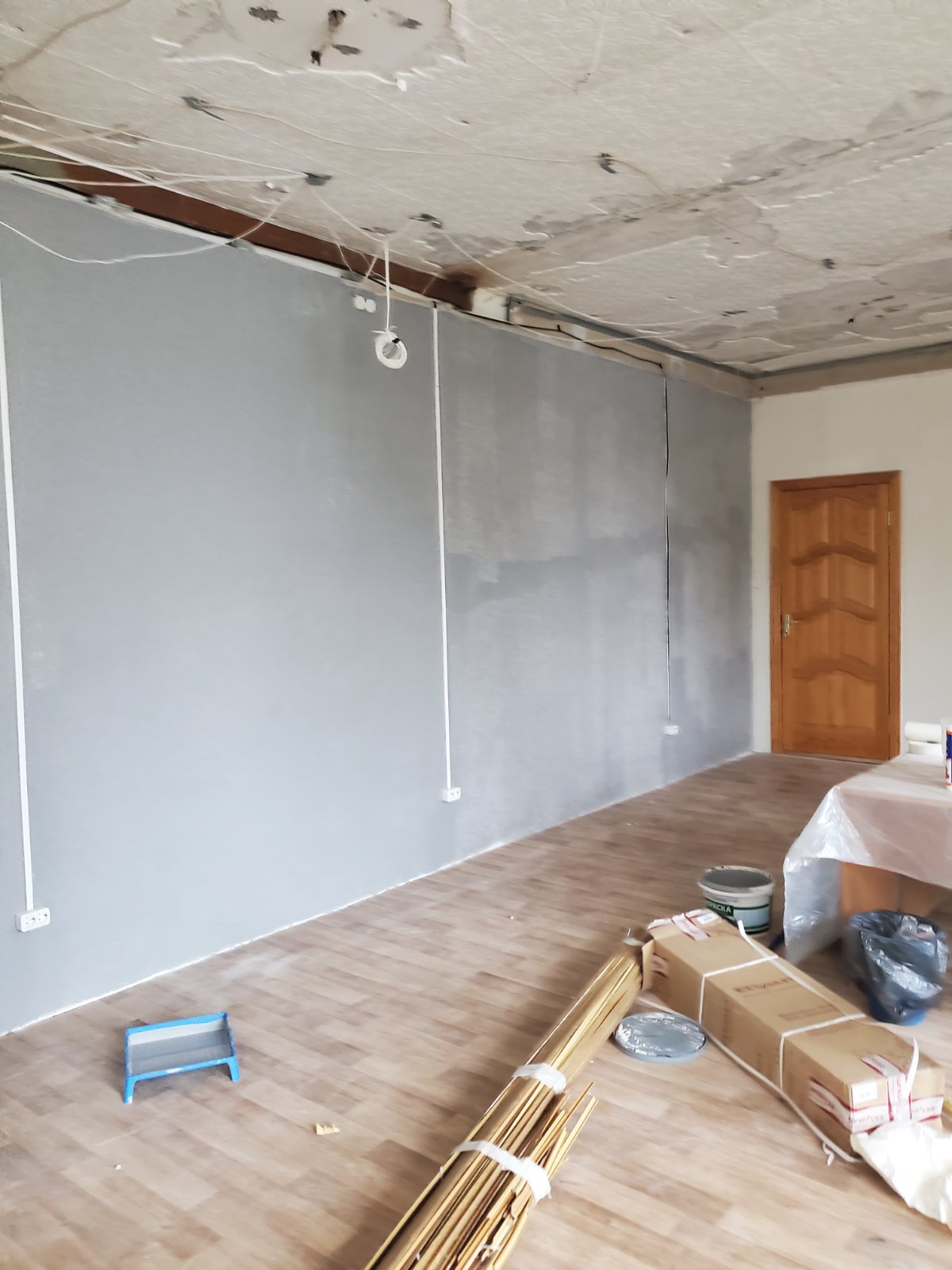 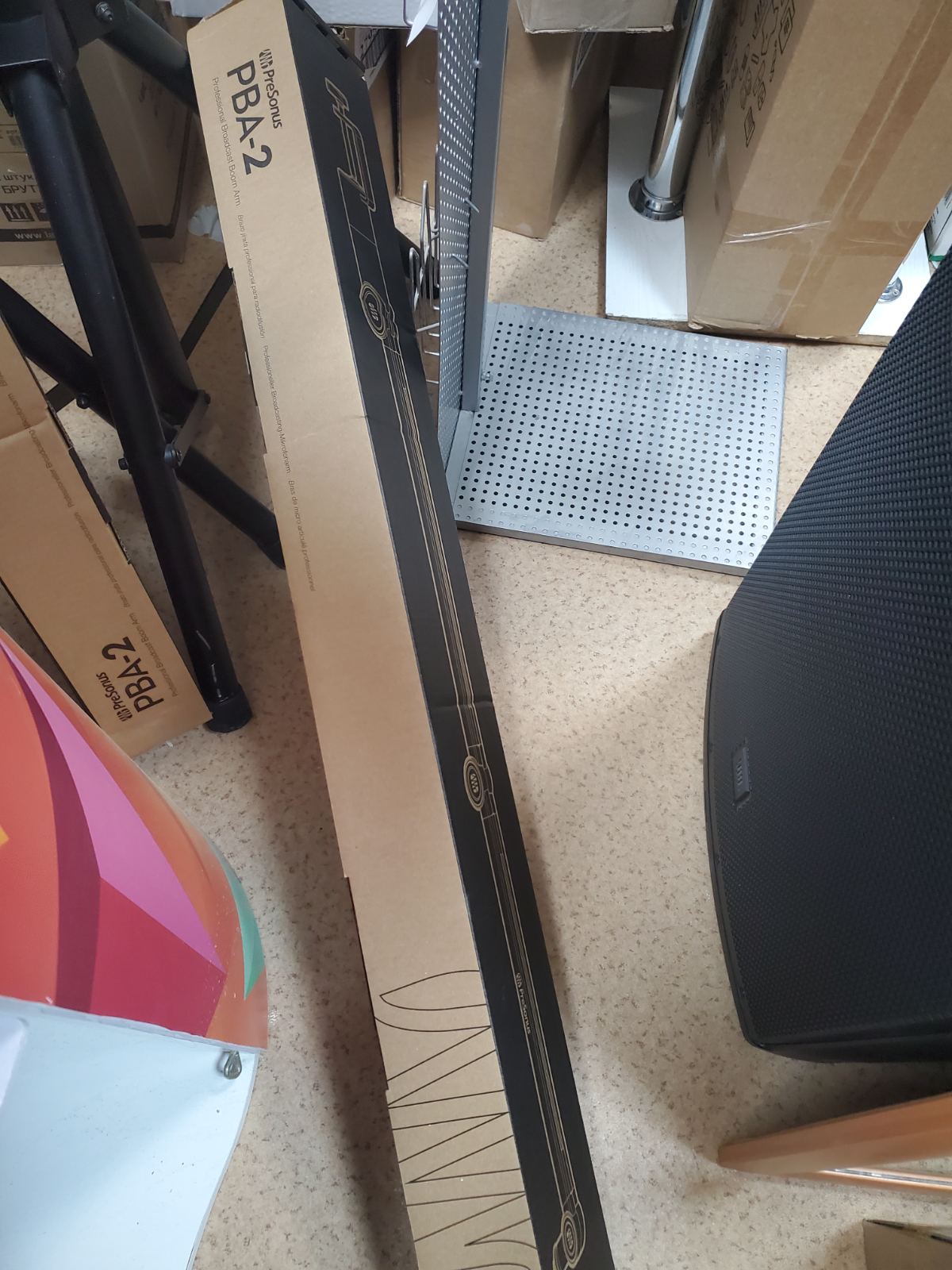 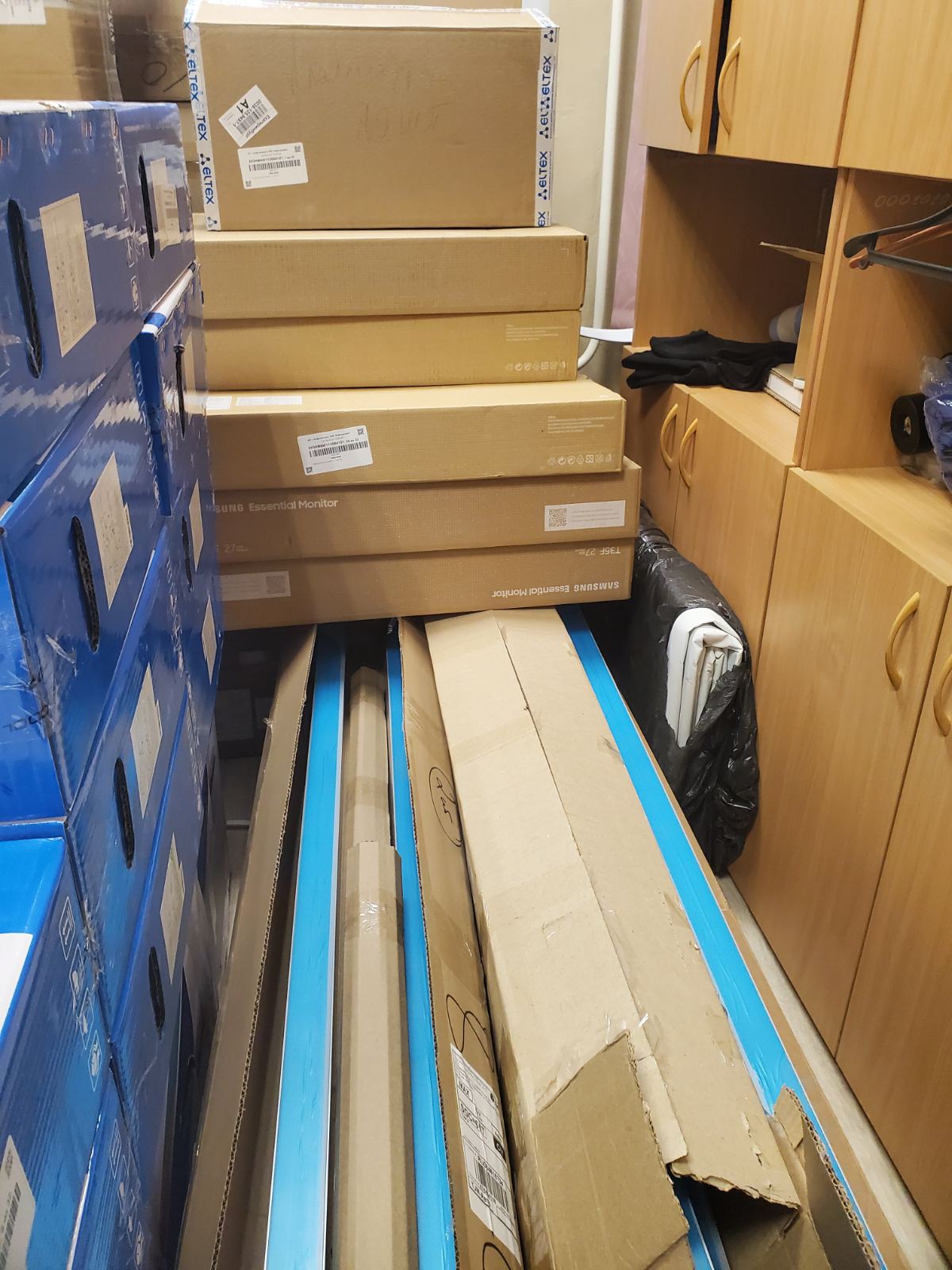 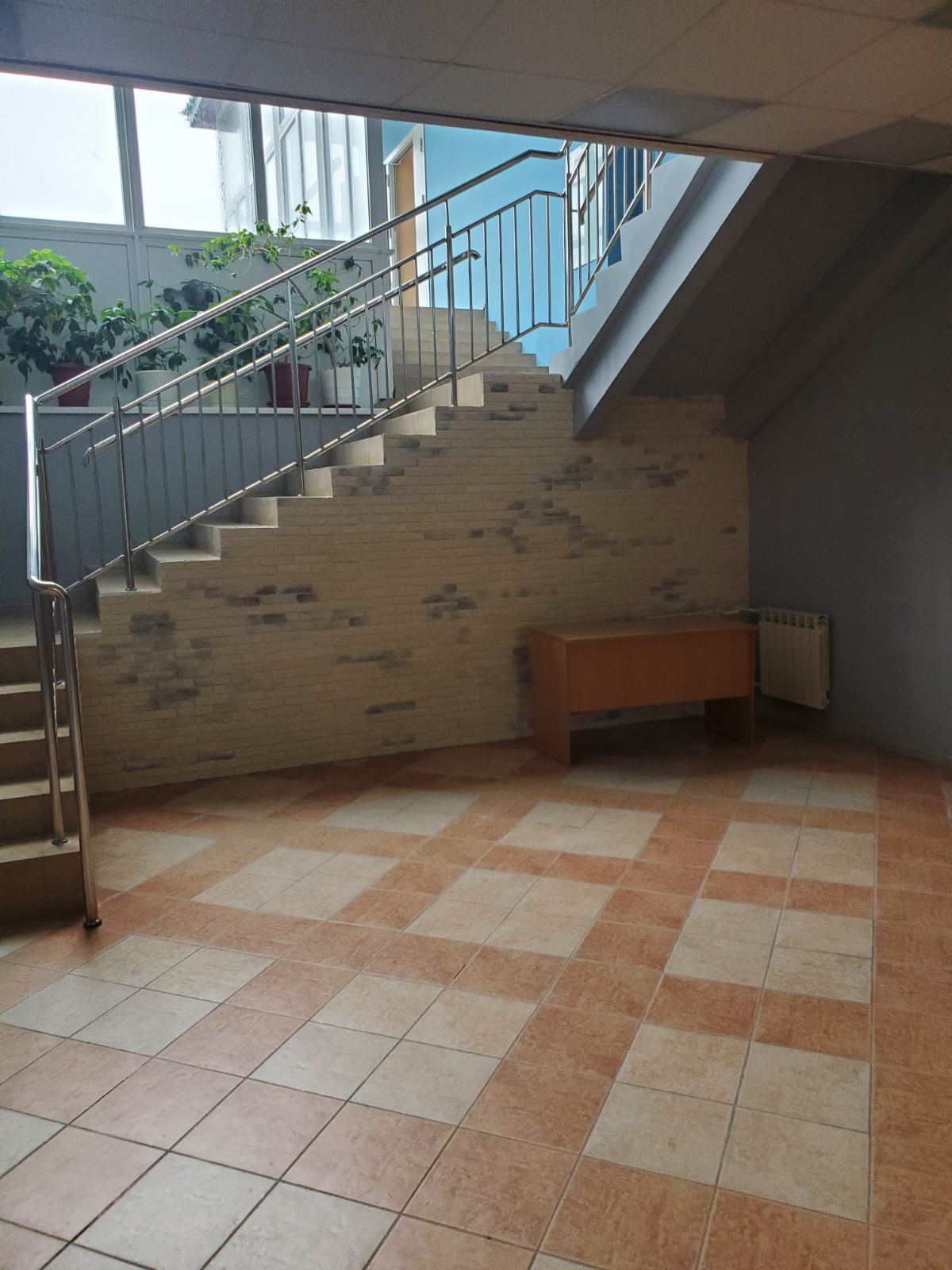 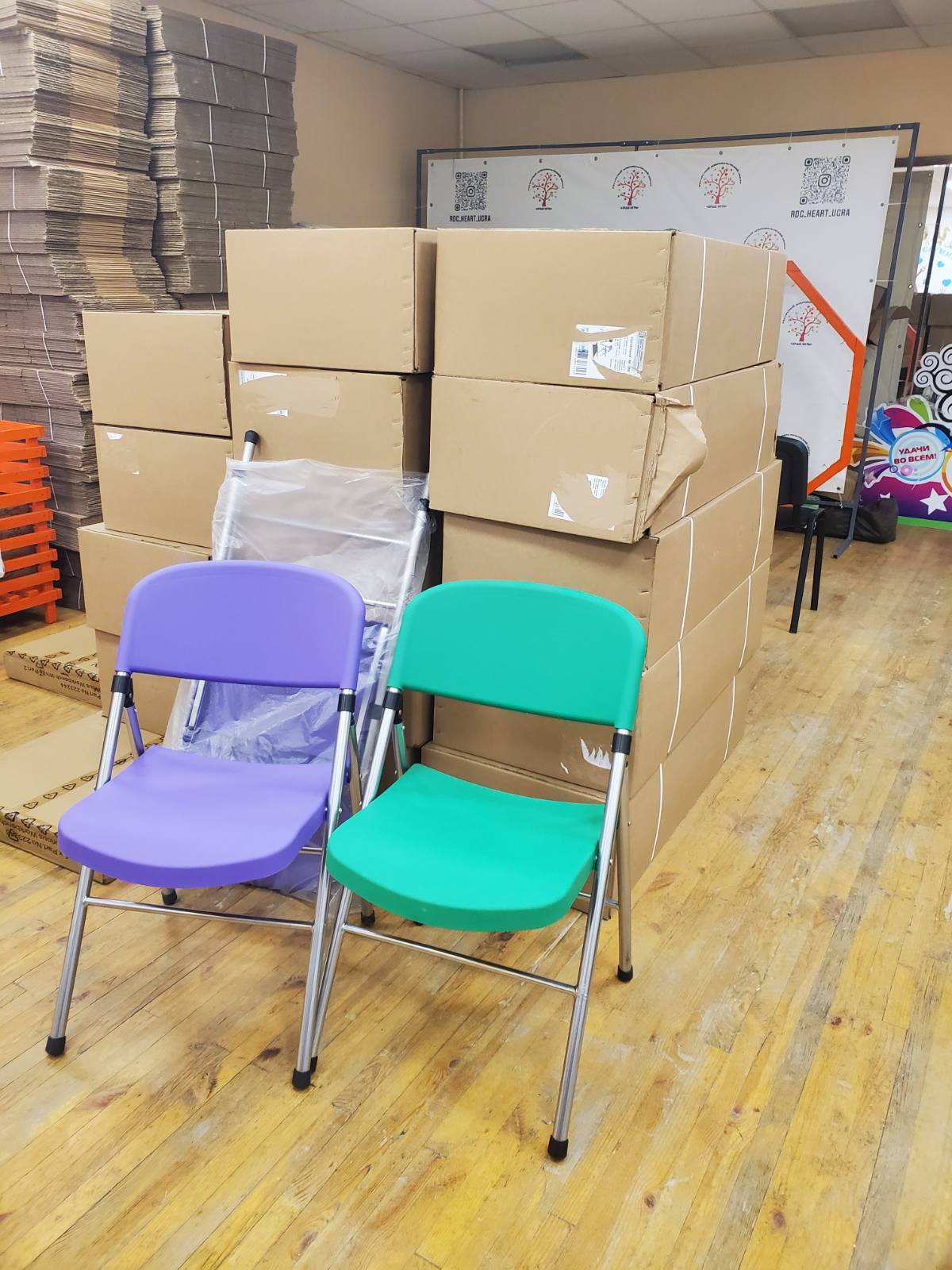 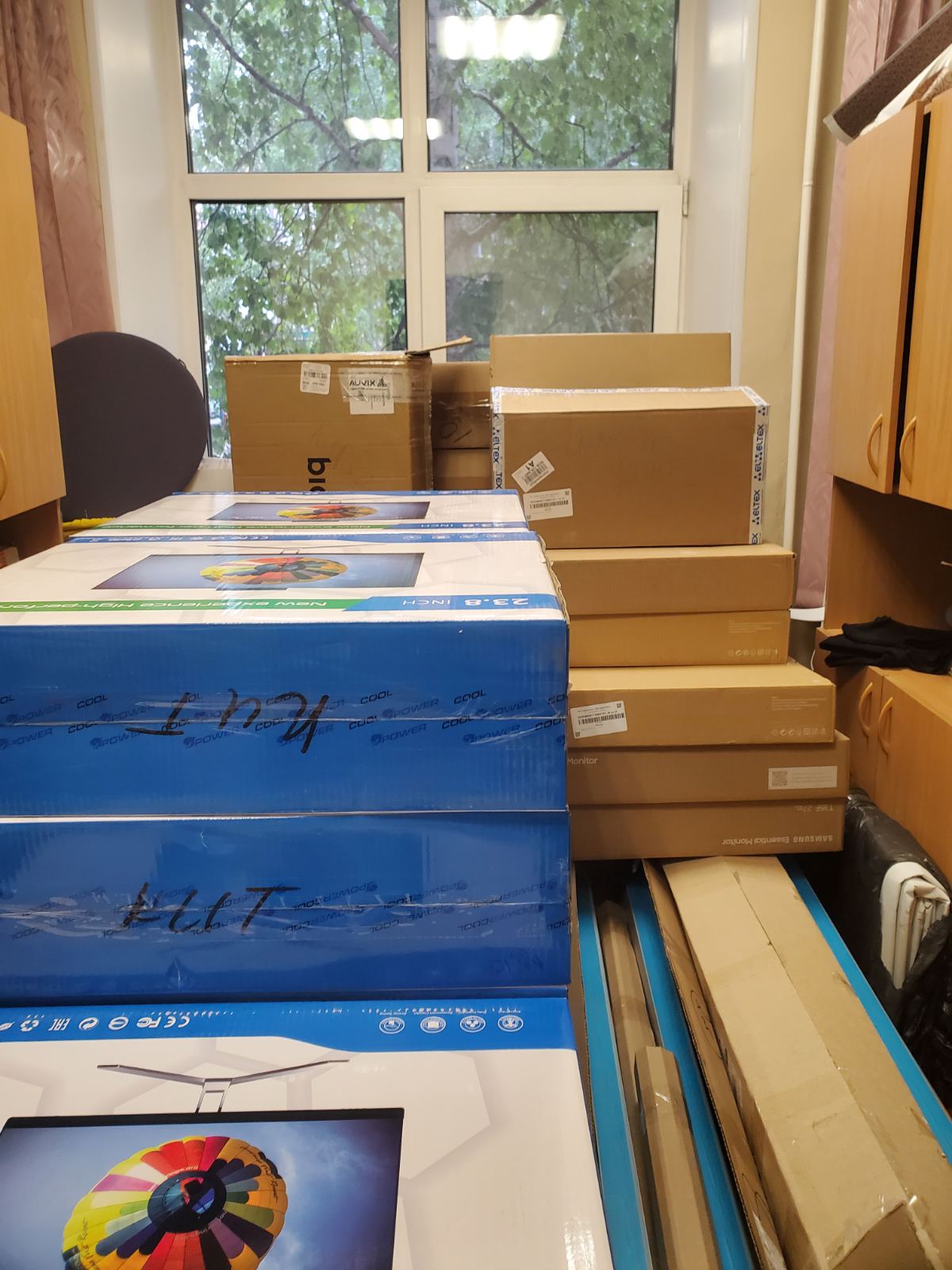 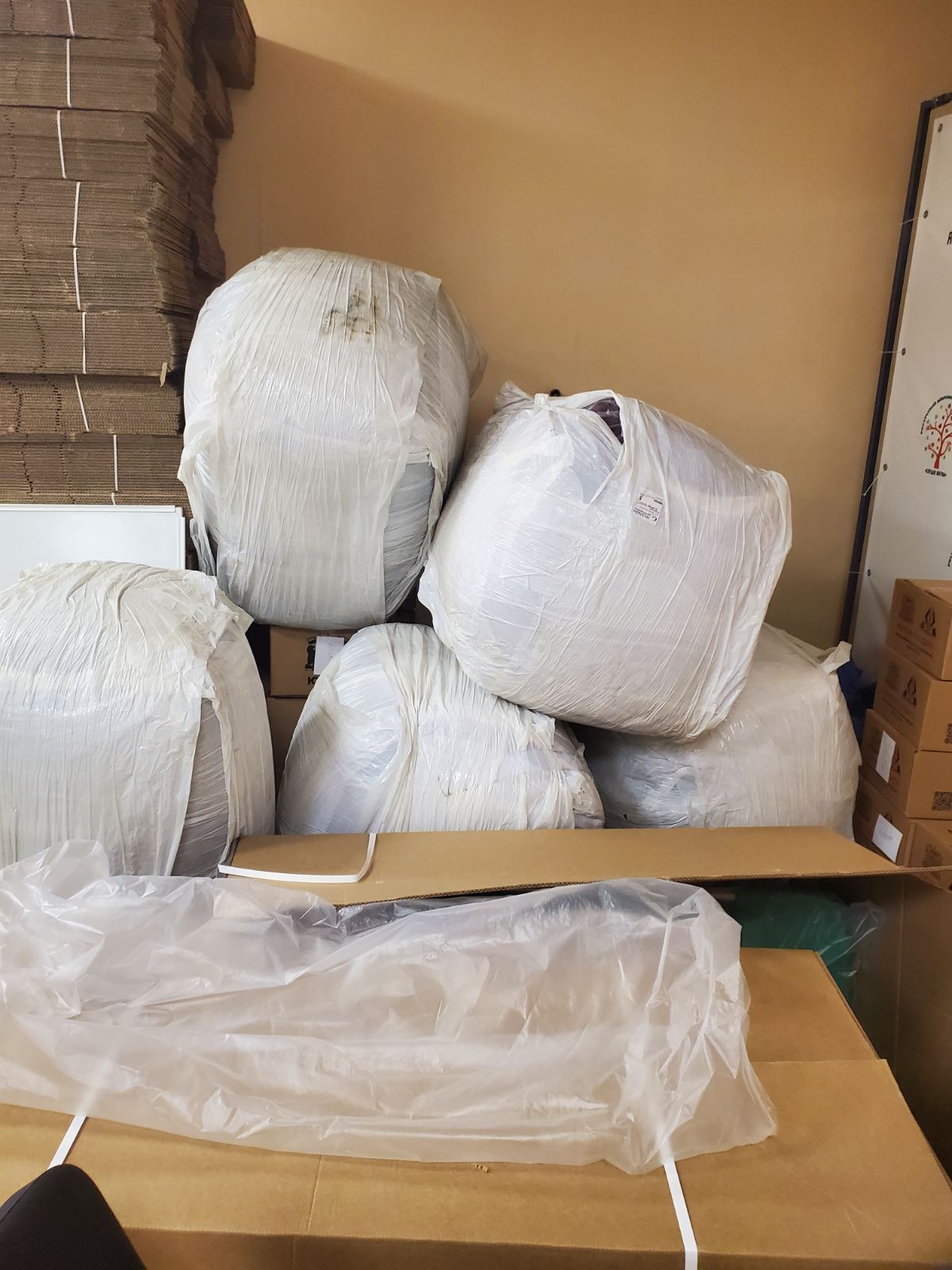 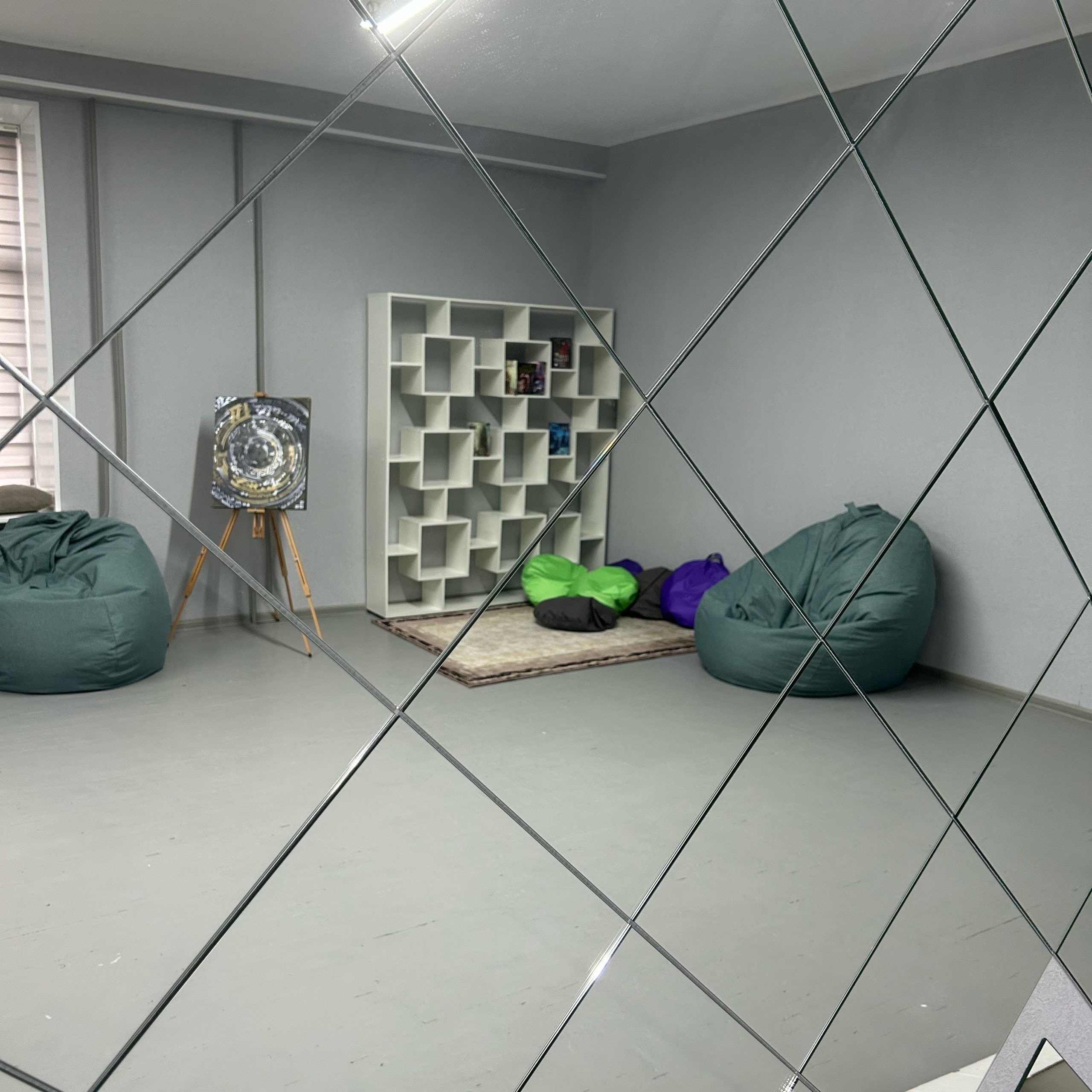 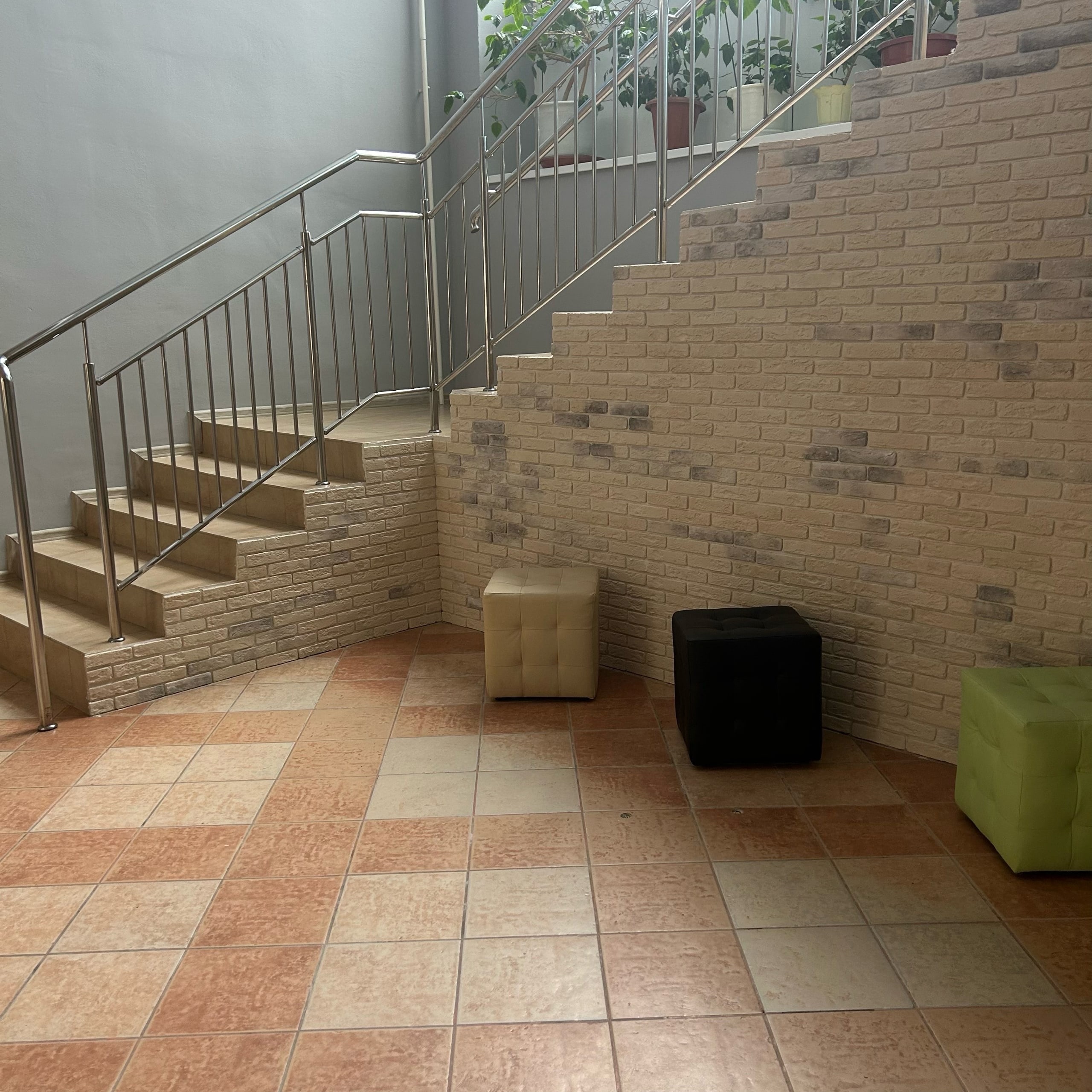 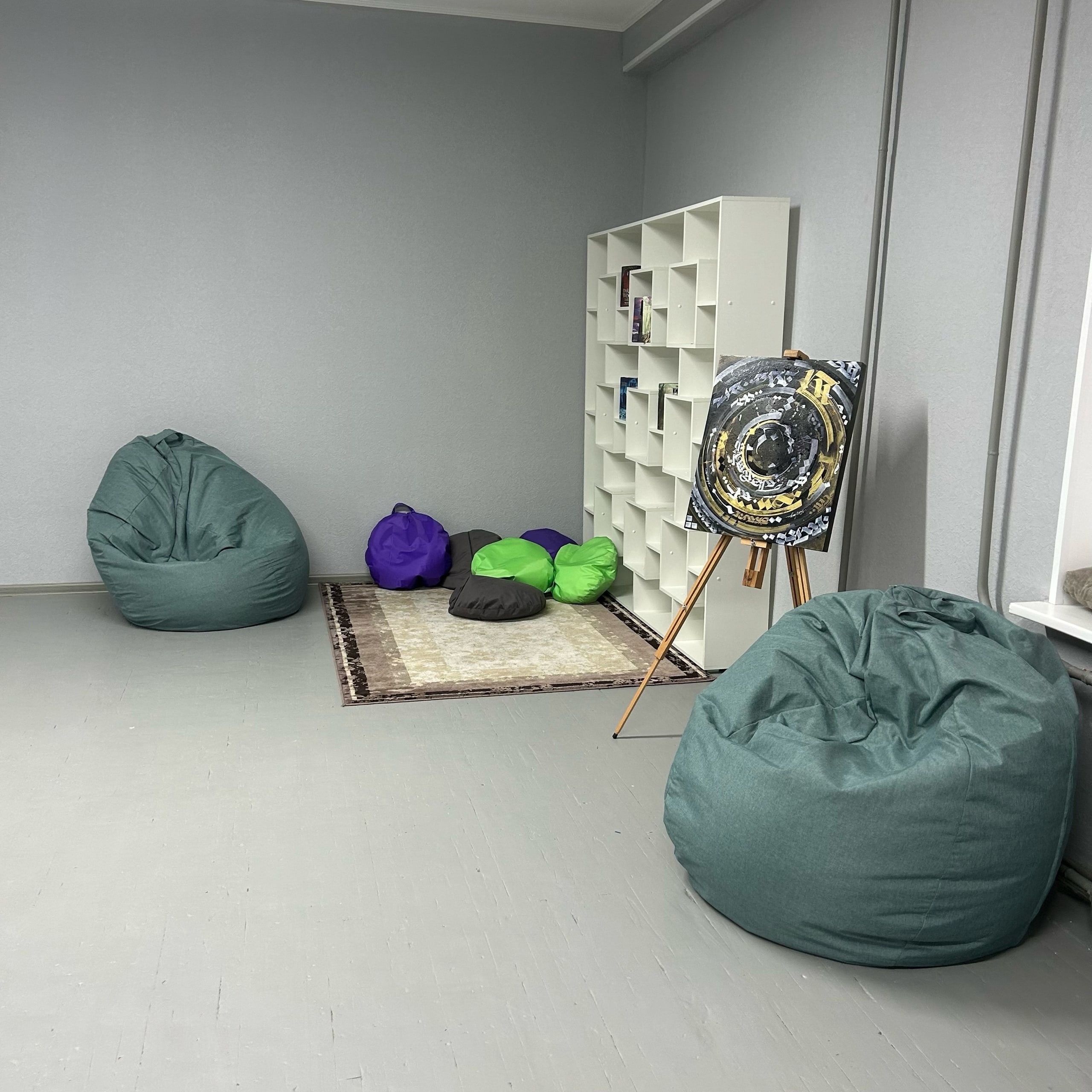 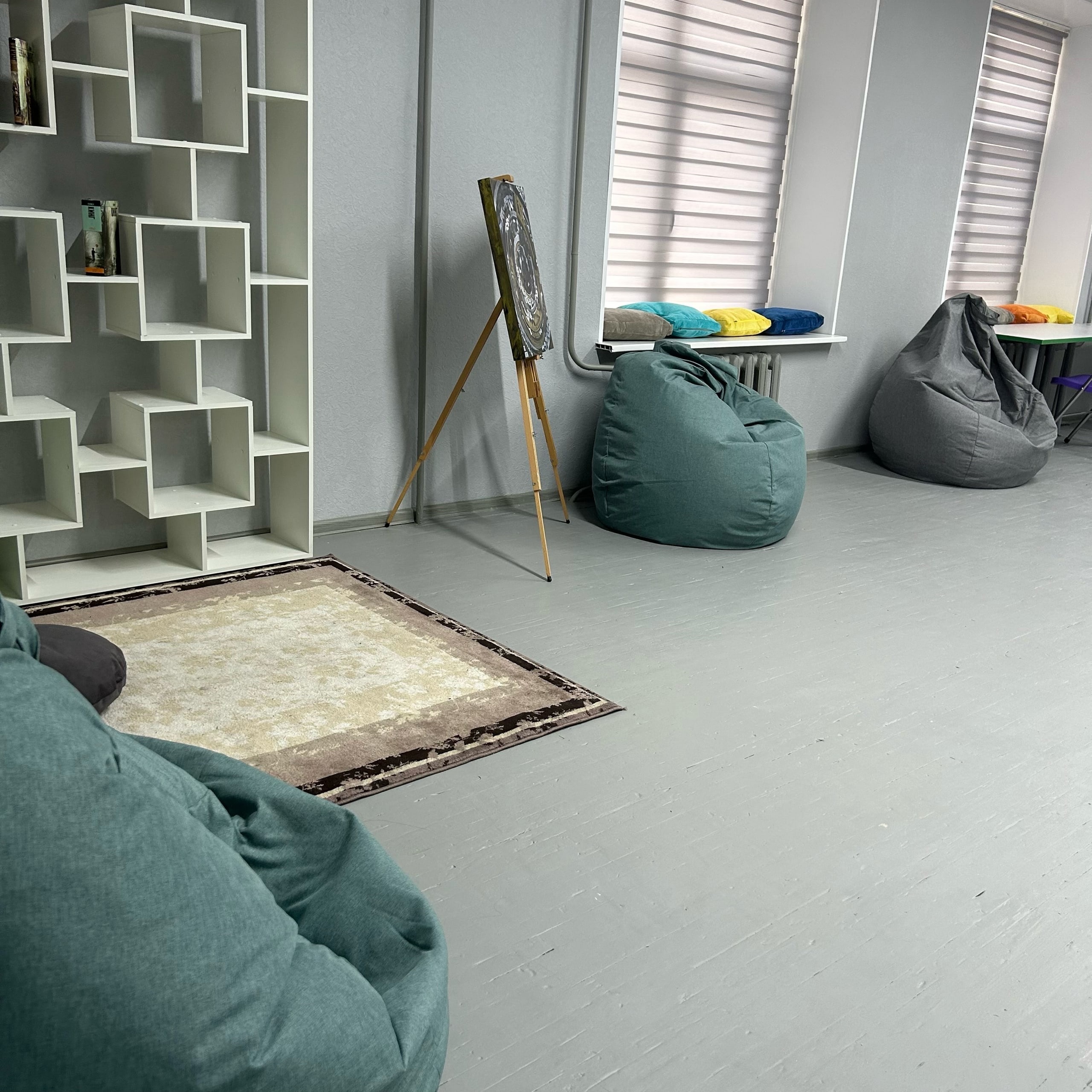 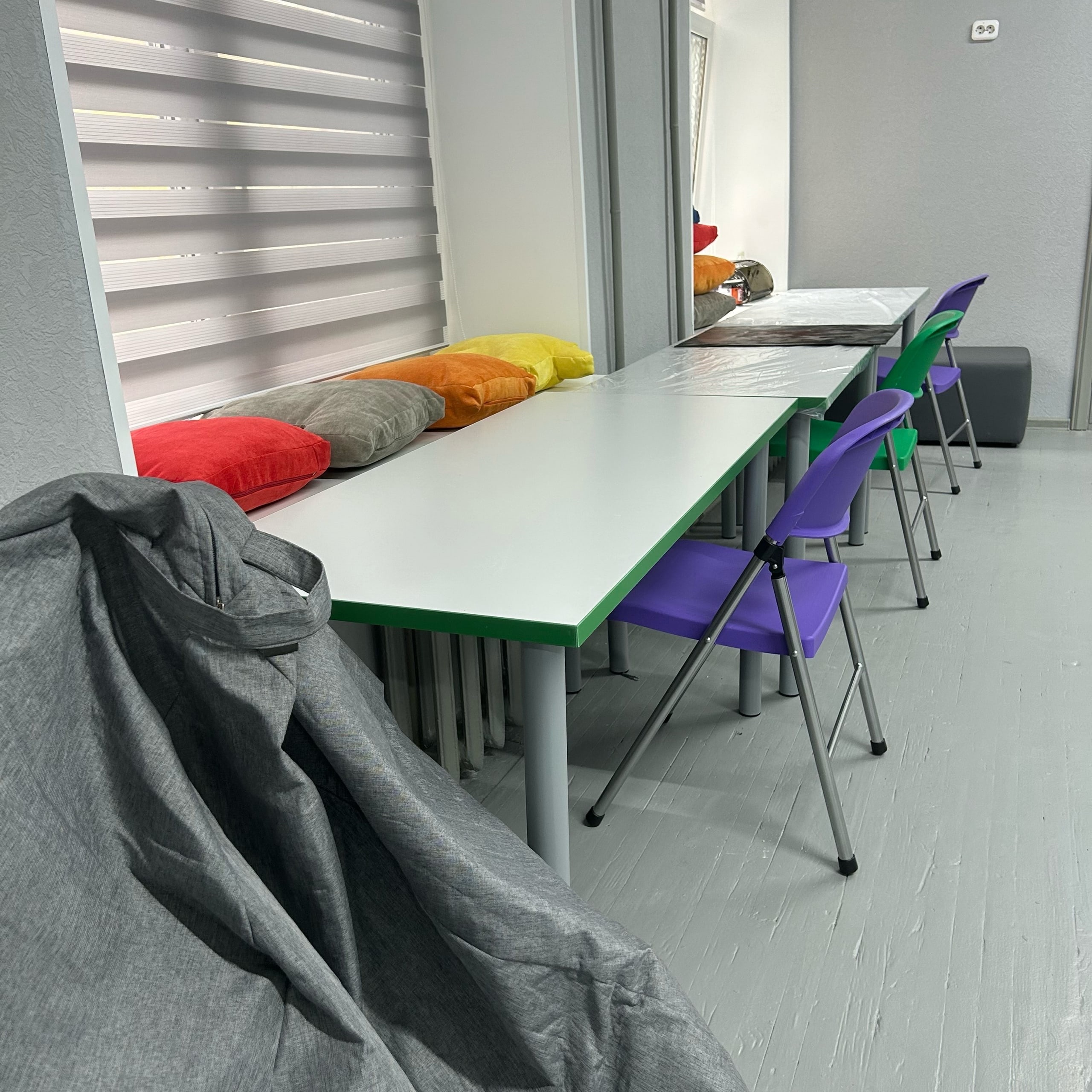 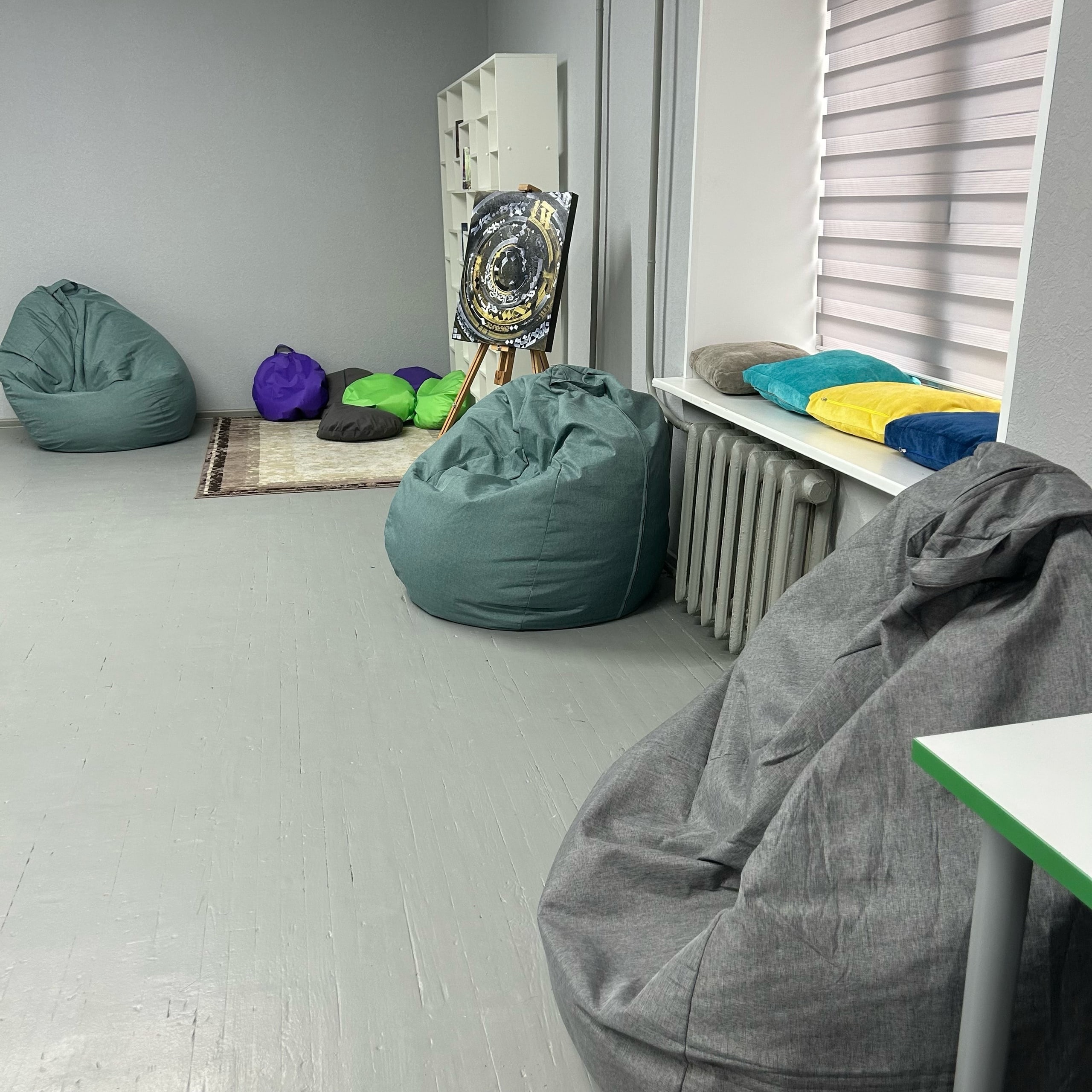 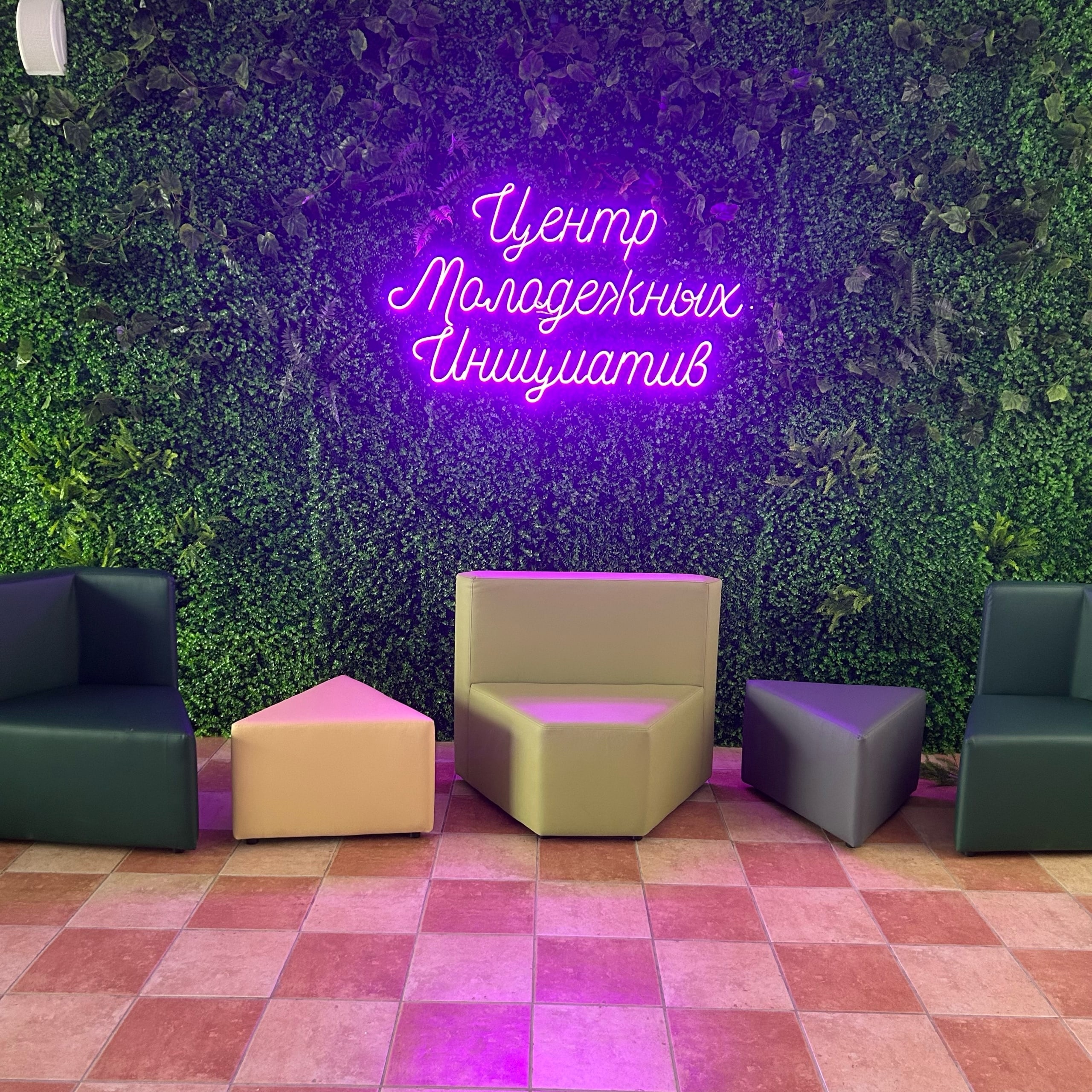 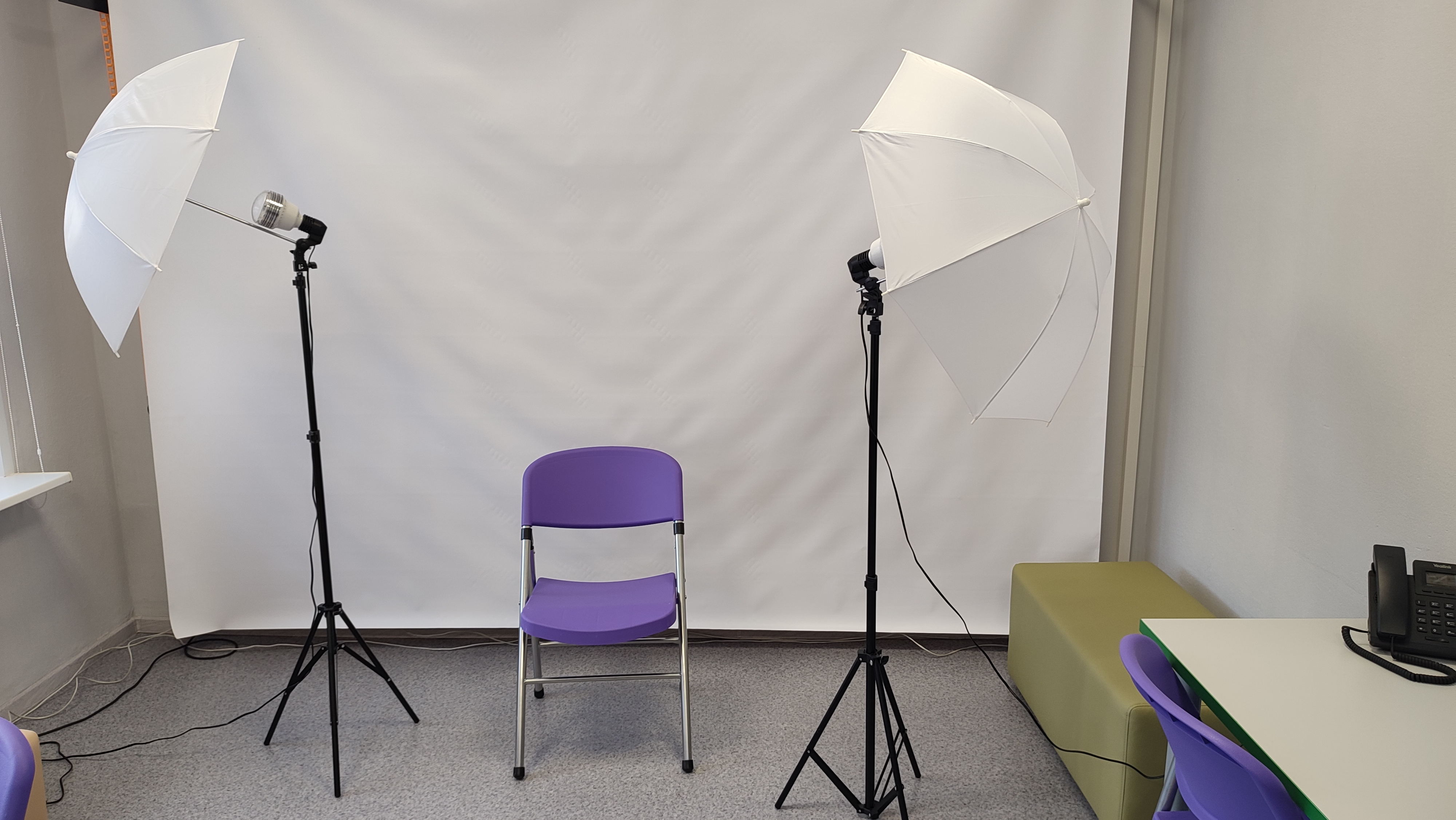 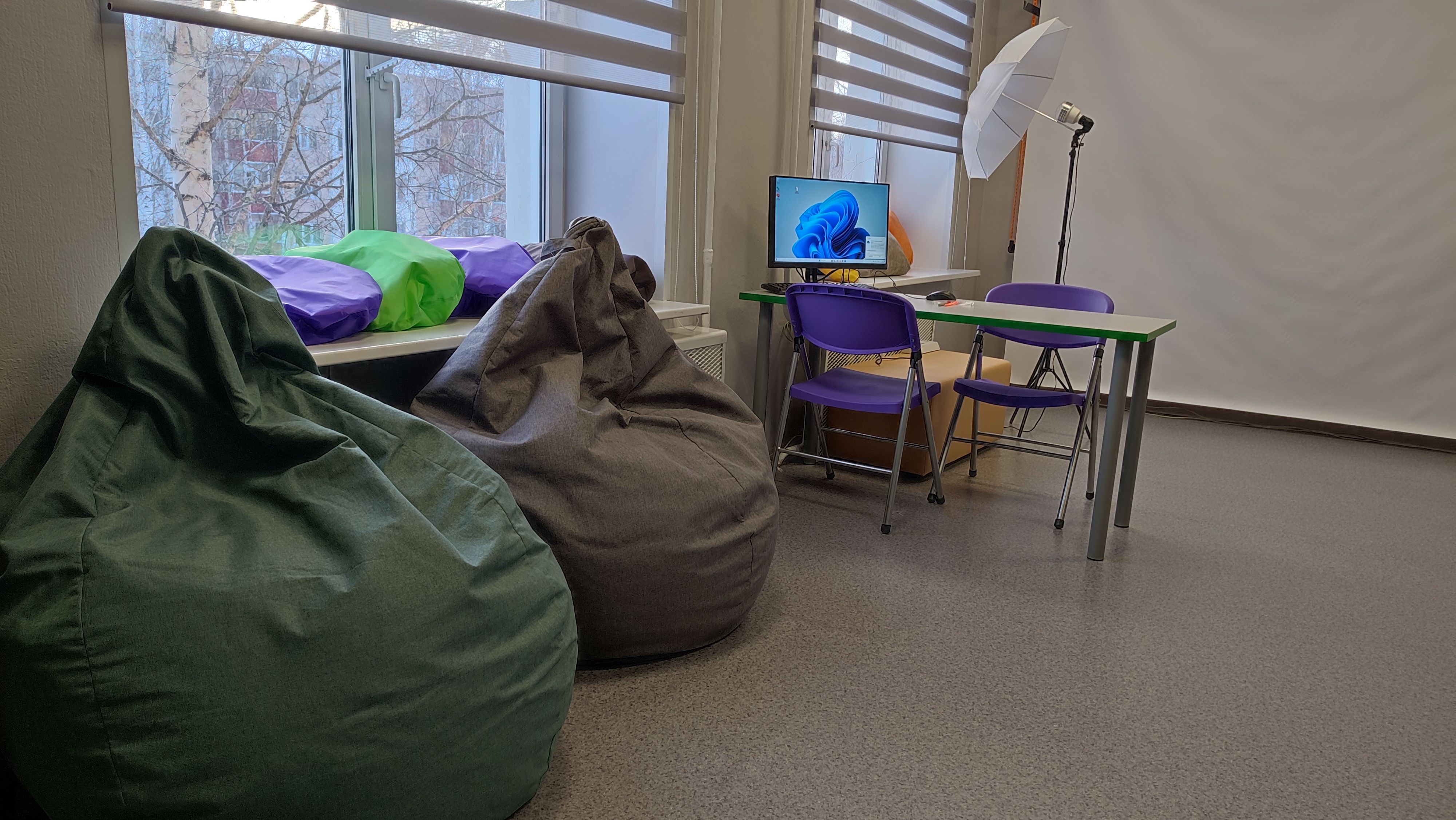 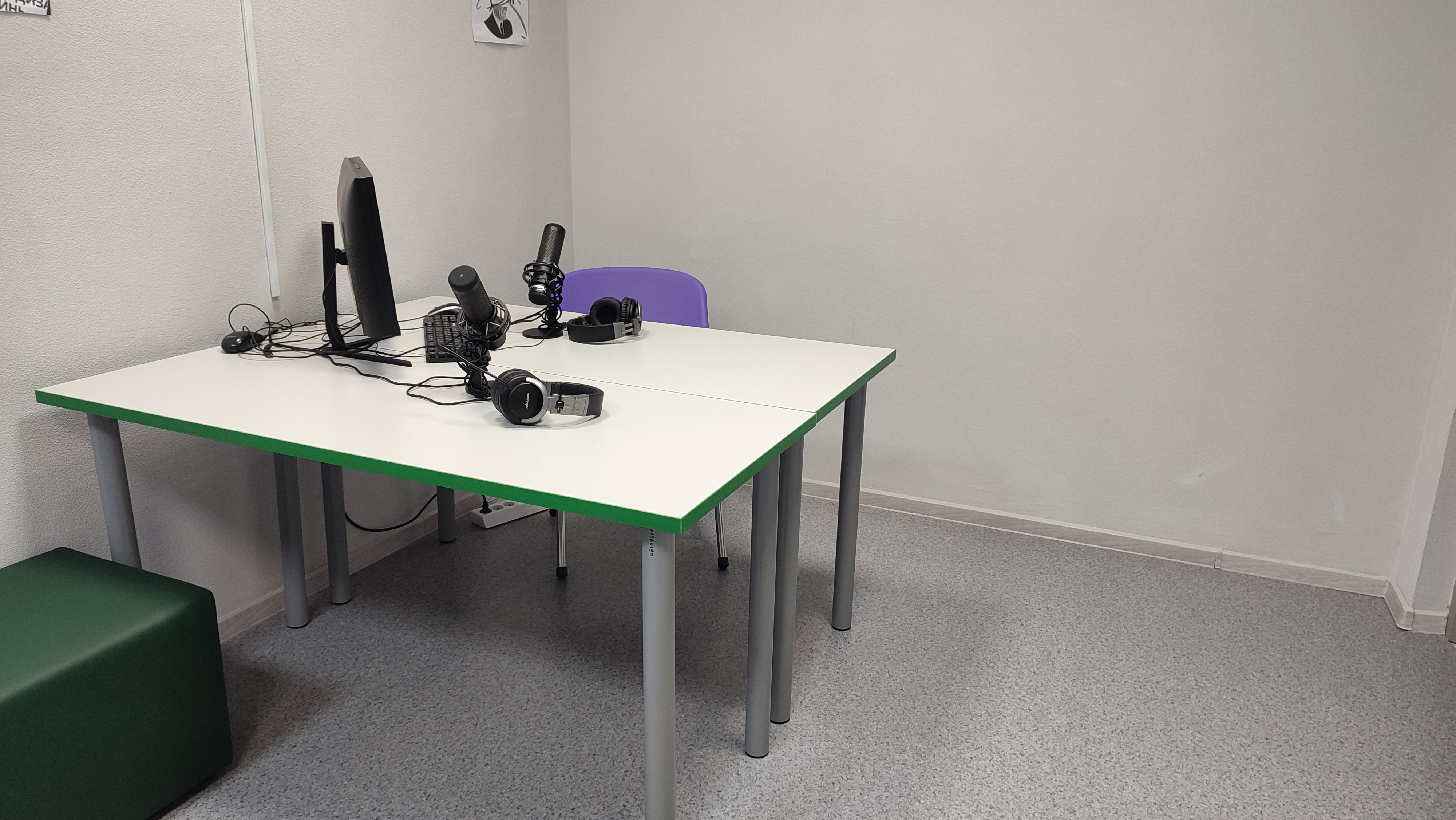 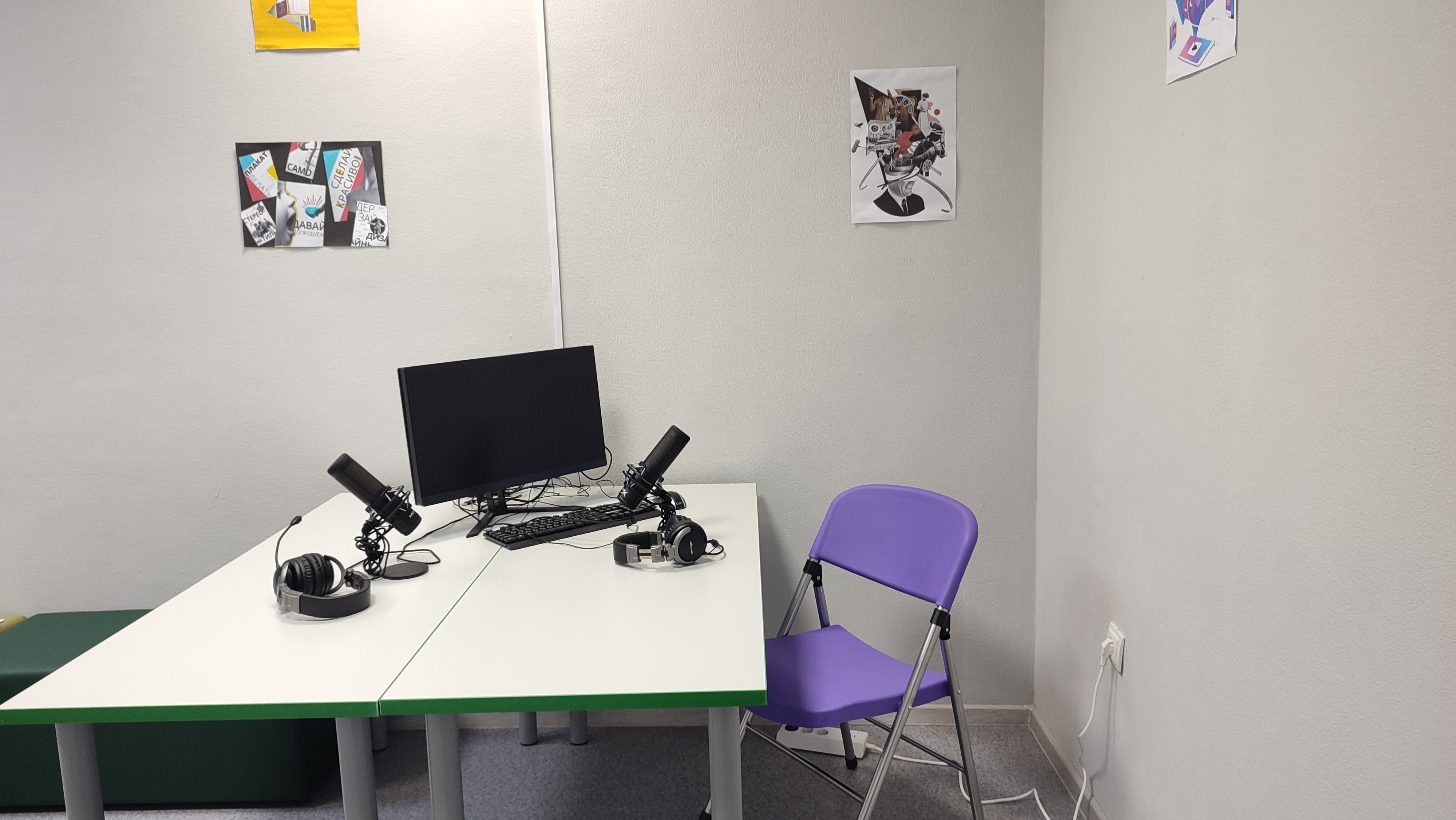 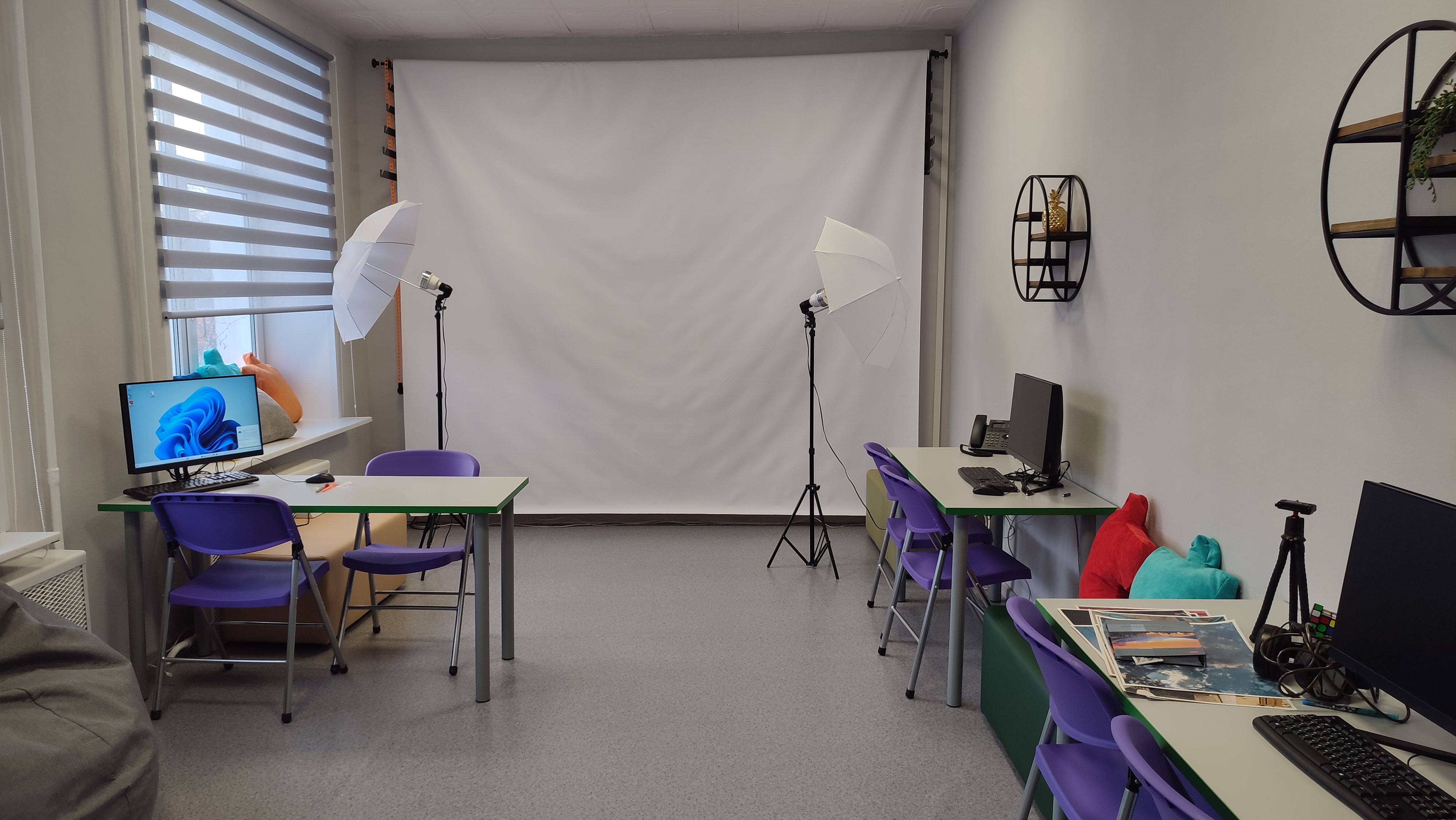 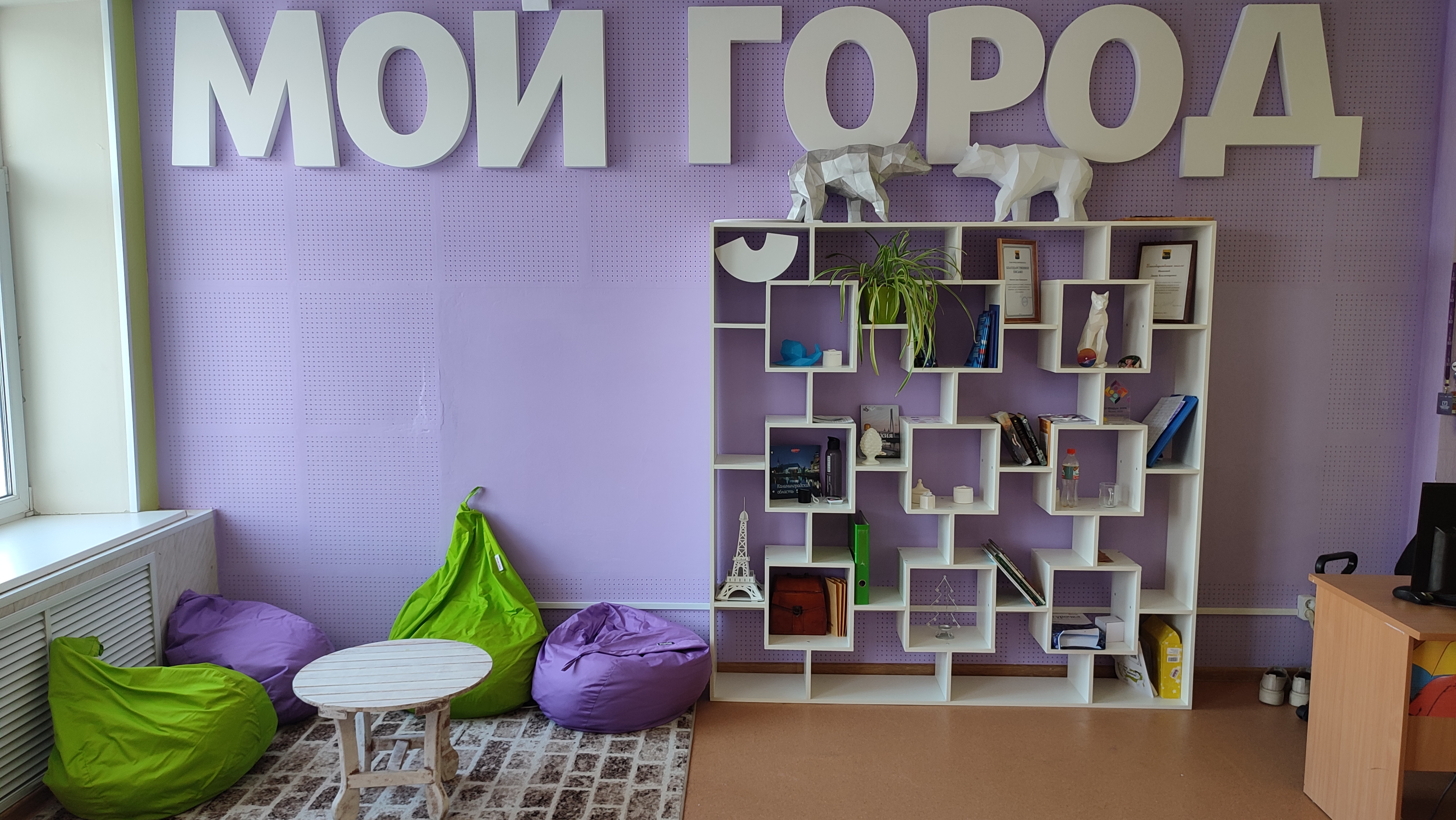 №ПоставщикНаименование договораСуммаПримечание1ИП Бакиева Гюзель РашитовнаПоставка деревянного бруса120 000,00Заключен (исполнен)2ООО «Компьютерная фирма 2 М»Док станция для зарядки нескольких телефонов36 000,00Заключен (исполнен)3ИП Егорова Марина БорисовнаПоставка металлического шкафа для сумок43 440,00Заключен (исполнен)4ООО «Компьютерная фирма 2 М»Роутер с раздачей Wi-Fi15 000,00Заключен (исполнен)5ООО «Компьютерная фирма 2 М»Роутер с раздачей Wi-Fi32 000,00Заключен (исполнен)6ИП Крашенинникова Наталья Сергеевна Поставка светильника линейного102 900,00Заключен (исполнен)7ООО «РОКС»Поставка флипчарта40 450,00Заключен (исполнен)8ООО «Строительная Компания Аркада»Оказание услуг по разработке и изготовлению арт-объекта50 000,00Заключен (исполнен)9ИП Наумов Игорь ГеннадьевичРулонные шторы280 000,00Заключен (исполнен)10ООО «КИТ»Поставка компьютерной техники и оргтехники 1 533 814,64Заключен (исполнен)11ИП Бакиева Гюзель РашитовнаПоставка мебели268 000,00Заключен (исполнен)12ИП Новоселец Алексей ПетровичПоставка офисной мебели990 000,00Заключен (исполнен)13ООО «Строительная Компания Аркада»Поставка декоративного панно60 000,00Заключен (исполнен)14ИП Герасимчук Виктория ВладимировнаВыполнение ремонтных работ в кабинете здания МАУ «ЦМИ», холле 1 этаж и входной группы1 217 776,52Заключен (исполнен)15ИП Бакиева Гюзель РашитовнаФотофон рулонный. Система крепления для фотофона69 000,00Заключен (исполнен)16ООО «Электронный Юганск»IP-телефония (подключение и оборудование)282 300,00Заключен (исполнен)17ООО «Компьютерная фирма 2 М»Зарядная станция 70 000,00Заключен (исполнен)18ООО «Юниал»Поставка неоновой вывески100 000,00Заключен (исполнен)19ООО «Прима»Поставка мягкой мебели320 000,00Заключен (исполнен)20ООО «Компьютерная фирма 2М»Поставка оборудования715 200,00Заключен (исполнен)Стоимость проекта
всегов том числев том числев том числеЗаключено контрактов на суммуУвеличение стоимости проектаПричины увеличения стоимости проектаСтоимость проекта
всегоБюджет МООкружной бюджетСоф-ние  (населения, юр.лиц, ИП)Заключено контрактов на суммуУвеличение стоимости проектаПричины увеличения стоимости проекта6 950 000,002 020 000,004 865 000,00 65 000,006 345 881,160,00Отсутствуют 